https://www.facebook.com/pages/category/Government-Organization/%E0%B8%AD%E0%B8%87%E0%B8%84%E0%B9%8C%E0%B8%81%E0%B8%B2%E0%B8%A3%E0%B8%9A%E0%B8%A3%E0%B8%B4%E0%B8%AB%E0%B8%B2%E0%B8%A3%E0%B8%AA%E0%B9%88%E0%B8%A7%E0%B8%99%E0%B8%95%E0%B8%B3%E0%B8%9A%E0%B8%A5%E0%B8%AB%E0%B8%99%E0%B8%AD%E0%B8%87%E0%B9%81%E0%B8%AA%E0%B8%87-141074259818502/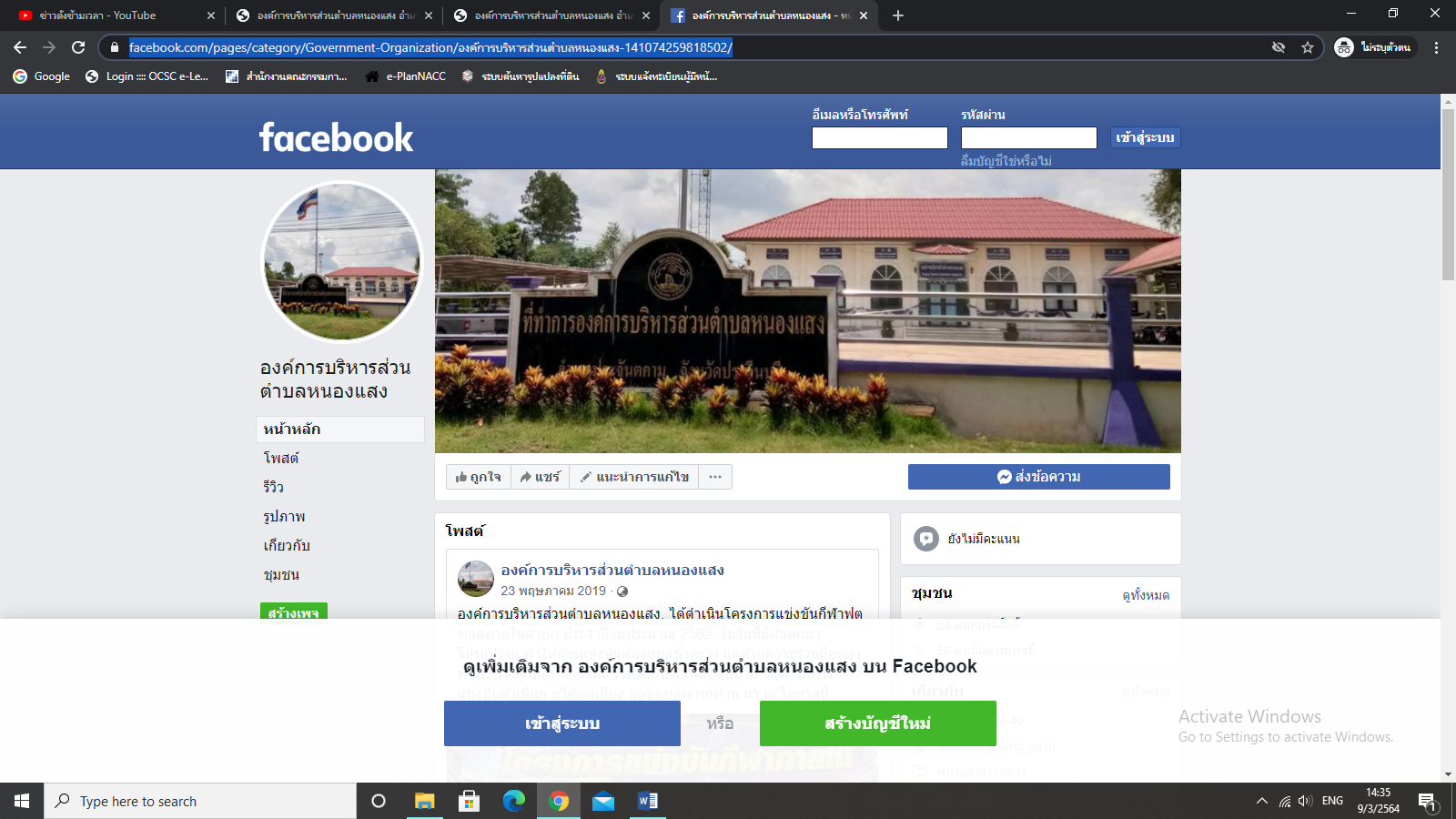 